Small Study: Violent Video Games Reduced StressParticipants playing violent video games among an entire test group of 54 males had lower cortisol levels after playing the games than before they played, according to a study published in Physiology & Behavior. Study author Gary Wagener says that, after playing violent video games, the study participants also didn't have spikes in testosterone levels or self-reported aggression, and they recorded "beneficial physiological effects" on a self-test.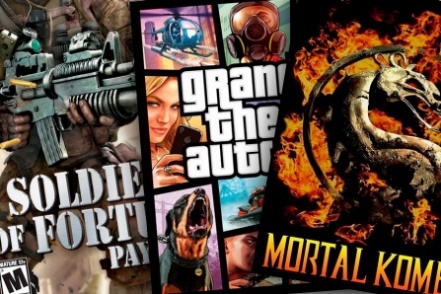 IFLScience (UK) 1/22/24https://www.iflscience.com/violent-video-games-dont-increase-aggression-and-might-actually-be-beneficial-72563